                                                                                                                 Приложение №1                      Анкета - заявка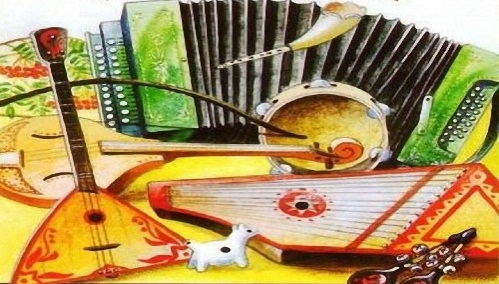 участника V Воскресенского Открытого Фестиваля – конкурса                                                        самодеятельного народного  творчества «РИО – РИТА 55+»
27.10.19 г.Район, город, село: _______________________________________________________________________  Учреждение: __________________________________________________________      Номинация: ___________________________________________________________ Название коллектива: ____________________________________________________                                                          Общее количество ______; жен. ______; муж. ______                                                                                    Ф.И.О. руководителя: (аккомпаниатора)_____________________________________  Контактный телефон, e-mail руководителя: __________________________________                                                                                                   Ф.И.О. солиста: (дуэт,                                                                                                                                                                Год рождения:__________________________________________________________   Контактный телефон участника:___________________________________________                                                                                     e - mail:  _______________________________________________________________                                                                                                                                                                                                                                     Музыкальное сопровождение_______________________________________________                                    Техническое  обеспечение: (кол - во микрофонов)______________________________                                                                                         Техника  исполнения: _________________________________________________________________________                                                          Ваши пожелания: _________________________________________________________________________                                Ваши достижения: _________________________________________________________________________Подпись участника (руководителя) ___________________Дата заполнения____________________№НоминацияНазвание номера                       (работы)Авторы        Хронометраж